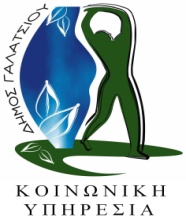 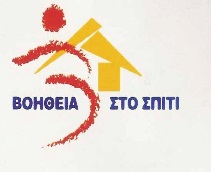 ΑΙΤΗΣΗ –ΥΠΕΥΘΥΝΗ ΔΗΛΩΣΗΓαλάτσι, _________/_________/_______________α) Συναινώ στη χρησιμοποίηση των στοιχείων μου,                           αποκλειστικά και μόνο, για το σκοπό τηςαξιολόγησης του αιτήματός μου.β) Συναινώ στη διενέργεια κοινωνικής έρευνας και σε κατ’ οίκον επισκέψεις από το επιστημονικό προσωπικό της Δομής «Βοήθεια Στο Σπίτι»  του Δήμου Γαλατσίου για επιτόπια επαλήθευση της σύνθεσης και των συνθηκών διαβίωσης του νοικοκυριού μου.γ) Αποδέχομαι και θα ανταποκρίνομαι σε σχετική ειδοποίηση για την παροχή υπηρεσιών εξατομικευμένης προσέγγισης, από το επιστημονικό προσωπικό της Δομής «Βοήθεια Στο Σπίτι» της Κοινωνικής Υπηρεσίας του Δήμου Γαλατσίου.δ) Για οποιαδήποτε μεταβολή υποχρεούμαι  να ενημερώνω την υπηρεσία.  ΠΡΟΣΟΧΗ! ΠΑΡΑΚΑΛΕΙΣΘΕ ΤΑ ΔΙΚΑΙΟΛΟΓΗΤΙΚΑ ΠΟΥ ΚΑΤΑΘΕΤΕΤΕ ΝΑ ΕΙΝΑΙ ΕΣΩΚΛΕΙΣΤΑ ΣΕ ΦΑΚΕΛΟ ΓΙΑ ΤΗΝ ΠΡΟΣΤΑΣΙΑ ΤΩΝ ΠΡΟΣΩΠΙΚΩΝ ΣΑΣ ΔΕΔΟΜΕΝΩΝΠΡΟΣΔΙΕΥΘΥΝΣΗ ΚΟΙΝΩΝΙΚΗΣ ΠΟΛΙΤΙΚΗΣΚΑΙ ΥΓΕΙΑΣΔΗΜΟΥ ΓΑΛΑΤΣΙΟΥΠαρακαλώ όπως εγκρίνετε την ένταξη μου στη Δομή :«Βοήθεια Στο Σπίτι»Δηλώνω Υπεύθυνα ότι καταθέτω τα απαιτούμενα δικαιολογητικά :□Φωτοαντίγραφο Αστυνομικής ταυτότητας ή Διαβατηρίου□Φωτοαντίγραφο Δήλωσης Φορολογίας Εισοδήματος Ε1 τελευταίου οικονομικού έτους (και των συνοικούντων μελών). □Φωτοαντίγραφο Εκκαθαριστικού Σημειώματος τελευταίου οικονομικού έτους (και των συνοικούντων μελών). □Φωτοαντίγραφο Δήλωσης Ατομικής Περιουσιακής Κατάστασης Ε9 τελευταίου οικονομικού έτους (και των συνοικούντων μελών). □Φωτοαντίγραφο Γνωστοποίησης Αποτελέσματος Πιστοποίησης Αναπηρίας σε ισχύ ή πρόσφατες ιατρικές γνωματεύσεις που να πιστοποιούν τα προβλήματα υγείας. □Αποδεικτικό κατοικίας (Λογαριασμό ΔΕΚΟ ή Μισθωτήριο ενοικίου επικυρωμένο από την εφορία)□Πιστοποιητικό Οικογενειακής κατάστασης □Βιβλιάριο ασφαλιστικού φορέα (εάν υπάρχει)□Οποιοδήποτε έγγραφο πιστοποιητικό, μπορεί να είναι χρήσιμο για τη συγκεκριμένη παροχήΗ  Αιτούσα/ Ο ΑιτώνΕΠΩΝΥΜΟ:____________________________________________ΟΝΟΜΑ:____________________________________________ΟΝ. ΠΑΤΡΟΣ:____________________________________________ΗΜ. ΓΕΝ.:____________________________________________Α.Μ.Κ.Α.:____________________________________________ΤΑΧ. ΔΙΕΥΘ.:______________________________________________________________________________________ΤΗΛ. :________________________________________________________________________________________